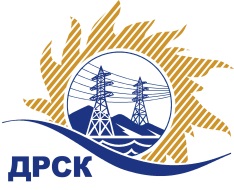 Акционерное Общество«Дальневосточная распределительная сетевая  компания»Протокол заседания Закупочной комиссии по вскрытию поступивших конвертовг. БлаговещенскСпособ и предмет закупки: открытый электронный запрос предложений: Автокран на шасси автомобиля КАМАЗ грузоподъемностью 25т (АЭС). Закупка 880 р. 2.2.2.	Планируемая стоимость закупки в соответствии с ГКПЗ:  6 398 305,09 руб. без учета НДС.ПРИСУТСТВОВАЛИ: члены постоянно действующей Закупочной комиссии АО «ДРСК» 2 уровняИнформация о результатах вскрытия конвертов:В адрес Организатора закупки поступило 3 (три) предложения, конверты с которыми были размещены в электронном виде на Торговой площадке Системы www.b2b-energo.ru.Вскрытие конвертов было осуществлено в электронном сейфе организатора запроса предложений на Торговой площадке Системы www.b2b-energo.ru автоматически.Дата и время начала процедуры вскрытия конвертов с предложениями на участие в закупке: 14:00 (время благовещенское) 22.09.2015 г.Место проведения процедуры вскрытия конвертов с предложениями участников: Торговая площадка Системы www.b2b-energo.ru.В конвертах обнаружены заявки следующих Участников закупки:Ответственный секретарь Закупочной комиссии 2 уровня АО «ДРСК»	О.А. МоторинаТехнический секретарь Закупочной комиссии 2 уровня АО «ДРСК»	Е.Ю. Коврижкина№ 621/МТПиР-В22.09.2015№Наименование претендента на участие в закупке и его адресПредмет и цена предложения на участие в закупке1ООО «Техпромсервис»г. Иркутск, ул. Трактовая, 4/3 Цена: 6 355 932,20  руб.  без учета НДС (7 500 000,00 руб. с учетом НДС). 2ЗАО «ЧелябКранСбыт»г. Челябинск, Копейское шоссе, 38 Цена: 6 398 305,08  руб.  без учета НДС (7 550 000,00 руб. с учетом НДС). 3ООО «АвтоЦентрСамарагд»г. Благовещенск ул. Театральная 226 Цена: 6 544 627,96  руб.  без учета НДС (7 722 661,00  руб. с учетом НДС). 